Розрахунок ефективності бюджетної програмиРозрахунок основних параметрів оцінки:1)	Розрахунок середнього індексу виконання показників ефективності:І(еф) =(1,67+0,793+1,206+1,000+0,963+1,050+0,964+1,000+1,000+1,000+1,000+1,000+1,000+1,000+1,000+1,000+1,000+1,000+1,000+0,834+0,9112+1,000+1,000)/23х100=101,692)	Розрахунок середнього індексу виконання показників якості:І(як)=(0,25+0,28+1,3+1,084+1,000+1,000+1,000+1,000+1,111+1,000+1,000+1,000+1,084+1,000+1,333)/15*100=96,283)	Розрахунок порівняння результативності бюджетної програми із показниками попередніх періодів:І (еф)баз 1,016/0,9916=1,024 Отже по даної програми нараховується 25 балів.  У 2021 році проведено заходів в кількості 165  по міські цільовій програмі  «Інші заходи в галузі культури і мистецтва».	Визначення ступеню ефективності:	Кінцевий розрахунок загальної ефективності бюджетної програми складається  із загальної суми балів за кожним з параметром оцінки:	Е=(101,69+96,28)+25=222,97Результати аналізу ефективності бюджетної програмиПри порівняні отриманого значення зі шкалою оцінки ефективності бюджетних програм можемо зробити висновок, що дана програма має високу ефективністьЗа 2021 рік ефективність даної бюджетної програми зросла у зв’язку із пом’якшенням карантинних заходів, що дозволило відкрити заклади культури і проводити культурні заходи.Керівник установи головного розпорядника										Станіслав БАЛАНОВИЧбюджетних коштів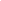 ПоказникиПоказникиПопередній періодПопередній періодПопередній періодЗвітний періодЗвітний періодЗвітний періодПоказникиПоказникиЗатвердженоВиконаноВиконання плануЗатвердженоВиконаноВиконання плануЗавдання 1Упровадження ефективних форм, методів і засобів культурно - масової діяльності з урахуванням місцевих особливостей, традицій, економічних факторів. Надання різноманітних дозвіллєвих послуг, забезпечення проведення культурно-мистецьких заходів в місті, що присвячені знаменним датам, річницям, національно-патріотичному вихованню населення по програмі "Інші заходи в галузі культури і мистецтва"Завдання 1Упровадження ефективних форм, методів і засобів культурно - масової діяльності з урахуванням місцевих особливостей, традицій, економічних факторів. Надання різноманітних дозвіллєвих послуг, забезпечення проведення культурно-мистецьких заходів в місті, що присвячені знаменним датам, річницям, національно-патріотичному вихованню населення по програмі "Інші заходи в галузі культури і мистецтва"Завдання 1Упровадження ефективних форм, методів і засобів культурно - масової діяльності з урахуванням місцевих особливостей, традицій, економічних факторів. Надання різноманітних дозвіллєвих послуг, забезпечення проведення культурно-мистецьких заходів в місті, що присвячені знаменним датам, річницям, національно-патріотичному вихованню населення по програмі "Інші заходи в галузі культури і мистецтва"Завдання 1Упровадження ефективних форм, методів і засобів культурно - масової діяльності з урахуванням місцевих особливостей, традицій, економічних факторів. Надання різноманітних дозвіллєвих послуг, забезпечення проведення культурно-мистецьких заходів в місті, що присвячені знаменним датам, річницям, національно-патріотичному вихованню населення по програмі "Інші заходи в галузі культури і мистецтва"Завдання 1Упровадження ефективних форм, методів і засобів культурно - масової діяльності з урахуванням місцевих особливостей, традицій, економічних факторів. Надання різноманітних дозвіллєвих послуг, забезпечення проведення культурно-мистецьких заходів в місті, що присвячені знаменним датам, річницям, національно-патріотичному вихованню населення по програмі "Інші заходи в галузі культури і мистецтва"Завдання 1Упровадження ефективних форм, методів і засобів культурно - масової діяльності з урахуванням місцевих особливостей, традицій, економічних факторів. Надання різноманітних дозвіллєвих послуг, забезпечення проведення культурно-мистецьких заходів в місті, що присвячені знаменним датам, річницям, національно-патріотичному вихованню населення по програмі "Інші заходи в галузі культури і мистецтва"Завдання 1Упровадження ефективних форм, методів і засобів культурно - масової діяльності з урахуванням місцевих особливостей, традицій, економічних факторів. Надання різноманітних дозвіллєвих послуг, забезпечення проведення культурно-мистецьких заходів в місті, що присвячені знаменним датам, річницям, національно-патріотичному вихованню населення по програмі "Інші заходи в галузі культури і мистецтва"Завдання 1Упровадження ефективних форм, методів і засобів культурно - масової діяльності з урахуванням місцевих особливостей, традицій, економічних факторів. Надання різноманітних дозвіллєвих послуг, забезпечення проведення культурно-мистецьких заходів в місті, що присвячені знаменним датам, річницям, національно-патріотичному вихованню населення по програмі "Інші заходи в галузі культури і мистецтва"Показник ефективності 1Показник ефективності 1Показник ефективності 1Показник ефективності 1Показник ефективності 1Показник ефективності 1Показник ефективності 1Показник ефективності 1Середня вартість проведення одного заходу за рахунок бюджету по програмі «Інші заходи в галузі культури і мистецтва» грн.2711,982711,981623,100,598000Показник ефективності 2Середня вартість літературної премії ім. Тараса Мельничука1000010000100001,000000Середній рівень виконання плану 10,7991.2 Забезпечення та збереження матеріально-технічної бази закладів культури, покращення умов функціонування. Упровадження ефективних форм, методів і засобів культурно-мистецької діяльності з урахуванням місцевих особливостей, традицій, економічних факторів по програмі "Культура Коломиї"1.2 Забезпечення та збереження матеріально-технічної бази закладів культури, покращення умов функціонування. Упровадження ефективних форм, методів і засобів культурно-мистецької діяльності з урахуванням місцевих особливостей, традицій, економічних факторів по програмі "Культура Коломиї"1.2 Забезпечення та збереження матеріально-технічної бази закладів культури, покращення умов функціонування. Упровадження ефективних форм, методів і засобів культурно-мистецької діяльності з урахуванням місцевих особливостей, традицій, економічних факторів по програмі "Культура Коломиї"1.2 Забезпечення та збереження матеріально-технічної бази закладів культури, покращення умов функціонування. Упровадження ефективних форм, методів і засобів культурно-мистецької діяльності з урахуванням місцевих особливостей, традицій, економічних факторів по програмі "Культура Коломиї"1.2 Забезпечення та збереження матеріально-технічної бази закладів культури, покращення умов функціонування. Упровадження ефективних форм, методів і засобів культурно-мистецької діяльності з урахуванням місцевих особливостей, традицій, економічних факторів по програмі "Культура Коломиї"1.2 Забезпечення та збереження матеріально-технічної бази закладів культури, покращення умов функціонування. Упровадження ефективних форм, методів і засобів культурно-мистецької діяльності з урахуванням місцевих особливостей, традицій, економічних факторів по програмі "Культура Коломиї"1.2 Забезпечення та збереження матеріально-технічної бази закладів культури, покращення умов функціонування. Упровадження ефективних форм, методів і засобів культурно-мистецької діяльності з урахуванням місцевих особливостей, традицій, економічних факторів по програмі "Культура Коломиї"1.2 Забезпечення та збереження матеріально-технічної бази закладів культури, покращення умов функціонування. Упровадження ефективних форм, методів і засобів культурно-мистецької діяльності з урахуванням місцевих особливостей, традицій, економічних факторів по програмі "Культура Коломиї"Показник ефективності 1середня вартість проведення одного заходу за рахунок бюджету по програмі "Культура Коломиї"1926,181926,181832,080,951000Показник ефективності 2середня вартість матеріально-технічного забезпечення (столи, шафи, крісла, стільці, доріжки, гардини, світильники, жалюзі) для установ культури 3000300045441,514000Показник ефективності 3середня вартість підписаних  та доставлених періодичних видань35535500000Показник ефективності 4середня вартість сувенірних книг1600160035,50,222000Показник ефективності 5середня вартість виготовленої друкованої продукції (книг, каталогів, брошур, подарункових пакетів)100100186,41,864000Середній рівень виконання плану 21,1370Завдання 2 Придбання обладнанняЗавдання 2 Придбання обладнанняЗавдання 2 Придбання обладнанняЗавдання 2 Придбання обладнанняЗавдання 2 Придбання обладнанняЗавдання 2 Придбання обладнанняЗавдання 2 Придбання обладнанняЗавдання 2 Придбання обладнанняПоказник ефективності 1середня вартість пам'ятної таблиці5000050000500001,000000Середній рівень виконання плану 31,0000 Завдання 3 На виконання заходів регіональної цільової програми "Духовне життя" на 2016-2020 роки (капітальний ремонт Кафедрального Собору Преображення Господнього в м. Коломиї) Завдання 3 На виконання заходів регіональної цільової програми "Духовне життя" на 2016-2020 роки (капітальний ремонт Кафедрального Собору Преображення Господнього в м. Коломиї) Завдання 3 На виконання заходів регіональної цільової програми "Духовне життя" на 2016-2020 роки (капітальний ремонт Кафедрального Собору Преображення Господнього в м. Коломиї) Завдання 3 На виконання заходів регіональної цільової програми "Духовне життя" на 2016-2020 роки (капітальний ремонт Кафедрального Собору Преображення Господнього в м. Коломиї) Завдання 3 На виконання заходів регіональної цільової програми "Духовне життя" на 2016-2020 роки (капітальний ремонт Кафедрального Собору Преображення Господнього в м. Коломиї) Завдання 3 На виконання заходів регіональної цільової програми "Духовне життя" на 2016-2020 роки (капітальний ремонт Кафедрального Собору Преображення Господнього в м. Коломиї) Завдання 3 На виконання заходів регіональної цільової програми "Духовне життя" на 2016-2020 роки (капітальний ремонт Кафедрального Собору Преображення Господнього в м. Коломиї) Завдання 3 На виконання заходів регіональної цільової програми "Духовне життя" на 2016-2020 роки (капітальний ремонт Кафедрального Собору Преображення Господнього в м. Коломиї)Показник ефективності 1середня вартість одного метра квадратного капітального ремонту приміщення Кафедрального Собору Преображення Господнього5005005001,000000Середній рівень виконання плану 41,0000 Завдання 4 На виконання заходів регіональної цільової програми "Духовне життя" на 2016-2020 роки (придбання будівельних матеріалів для будівництва Церкви Архистратига Михаїла в м. Коломиї) Завдання 4 На виконання заходів регіональної цільової програми "Духовне життя" на 2016-2020 роки (придбання будівельних матеріалів для будівництва Церкви Архистратига Михаїла в м. Коломиї) Завдання 4 На виконання заходів регіональної цільової програми "Духовне життя" на 2016-2020 роки (придбання будівельних матеріалів для будівництва Церкви Архистратига Михаїла в м. Коломиї) Завдання 4 На виконання заходів регіональної цільової програми "Духовне життя" на 2016-2020 роки (придбання будівельних матеріалів для будівництва Церкви Архистратига Михаїла в м. Коломиї) Завдання 4 На виконання заходів регіональної цільової програми "Духовне життя" на 2016-2020 роки (придбання будівельних матеріалів для будівництва Церкви Архистратига Михаїла в м. Коломиї) Завдання 4 На виконання заходів регіональної цільової програми "Духовне життя" на 2016-2020 роки (придбання будівельних матеріалів для будівництва Церкви Архистратига Михаїла в м. Коломиї) Завдання 4 На виконання заходів регіональної цільової програми "Духовне життя" на 2016-2020 роки (придбання будівельних матеріалів для будівництва Церкви Архистратига Михаїла в м. Коломиї) Завдання 4 На виконання заходів регіональної цільової програми "Духовне життя" на 2016-2020 роки (придбання будівельних матеріалів для будівництва Церкви Архистратига Михаїла в м. Коломиї)Показник ефективності 1середня вартість 1 м. погонного арматури в асортименті5050501,000000Показник ефективності 2середня вартість 1 тонни піску3523523521,000000Показник ефективності 3середня вартість 1 тонни цементу М5002778277827781,0000Показник ефективності4середня вартість 1 тонни щебеню будівельного1431431420,993000Середній рівень виконання плану 50,9980Завдання 5 Фінансування заходів цільової програми "Духовне життя" на 2017-2020 роки.Завдання 5 Фінансування заходів цільової програми "Духовне життя" на 2017-2020 роки.Завдання 5 Фінансування заходів цільової програми "Духовне життя" на 2017-2020 роки.Завдання 5 Фінансування заходів цільової програми "Духовне життя" на 2017-2020 роки.Завдання 5 Фінансування заходів цільової програми "Духовне життя" на 2017-2020 роки.Завдання 5 Фінансування заходів цільової програми "Духовне життя" на 2017-2020 роки.Завдання 5 Фінансування заходів цільової програми "Духовне життя" на 2017-2020 роки.Завдання 5 Фінансування заходів цільової програми "Духовне життя" на 2017-2020 роки.Показник ефективності 1середня вартість 1 тонни щебеню фр. 20-405505505501,000000середня вартість пінопласту 35 100 мм (фасад/норма)2602602601,000000середня вартість 1 метру гофрованої труби ПЕ SN8 DE 110 з муфтою B06 ML TW, гофрованої труба ПЕ SN8 DE 160 з муфтою B06 ML TW, гофрованої труба ПЕ SN8 DE 315 з муфтою B06 ML TW)1941941941,000000середня вартість лотка водовідвідного полімерпіщаного в зборі з решіткою, люк важкий каналізаційний полімерпіщаний чорний ( С250 -1 шт.))5805805720,98600середня вартість 1 тонни арматури в асортименті1652216522165221,000000середня вартість плит днища з/б діам. 1,2 м, плит днища з/б суцільна діам. 0,75 м., кільця каналізаційного  армованих діам. 0,75м,  діам. 1,2 м. з кришкою)7947947941,00000середня вартість 1 тонни цементу М5003000300030001,000000середня вартість 1 м. кв.плитки пресованої "Старе місто" 5м2392392391,000000Показник ефективності 2000середня вартість одного метра погонно поточного ремонту2032032031,00000Показник ефективності 3середня вартість придбаних будматеріалів для  Релігійної громади Української Православної Церкви Київського Патріархату 1251251251,000000середня вартість придбаних будматеріалів (сантехніки) для  Релігійної громади Української Православної Церкви Київського Патріархату 4000400040001,000000Показник ефективності 4середня вартість одного метра квадратного на якому планується монтаж теплої підлоги2402402401,000000Показник ефективності 5середня вартість одного мішка клею для армування сітки 1821821821,000000Середній рівень виконання плану 60,99890Завдання 6. Придбання будівельних матеріалів для Релігійної громади Церкви " Св. Анни Зачатія" Української Автокефальної Православної церкви села Шепарівці (кошти за рахунок обласної субвенції)Завдання 6. Придбання будівельних матеріалів для Релігійної громади Церкви " Св. Анни Зачатія" Української Автокефальної Православної церкви села Шепарівці (кошти за рахунок обласної субвенції)Завдання 6. Придбання будівельних матеріалів для Релігійної громади Церкви " Св. Анни Зачатія" Української Автокефальної Православної церкви села Шепарівці (кошти за рахунок обласної субвенції)Завдання 6. Придбання будівельних матеріалів для Релігійної громади Церкви " Св. Анни Зачатія" Української Автокефальної Православної церкви села Шепарівці (кошти за рахунок обласної субвенції)Завдання 6. Придбання будівельних матеріалів для Релігійної громади Церкви " Св. Анни Зачатія" Української Автокефальної Православної церкви села Шепарівці (кошти за рахунок обласної субвенції)Завдання 6. Придбання будівельних матеріалів для Релігійної громади Церкви " Св. Анни Зачатія" Української Автокефальної Православної церкви села Шепарівці (кошти за рахунок обласної субвенції)Завдання 6. Придбання будівельних матеріалів для Релігійної громади Церкви " Св. Анни Зачатія" Української Автокефальної Православної церкви села Шепарівці (кошти за рахунок обласної субвенції)Завдання 6. Придбання будівельних матеріалів для Релігійної громади Церкви " Св. Анни Зачатія" Української Автокефальної Православної церкви села Шепарівці (кошти за рахунок обласної субвенції)Показник ефективності 1середня вартість алюмоцинкової бляхи для даху1501501501,000000Середній рівень виконання плану 71,0000Завдання 7Придбання будівельних матеріалів для Релігійної громади Пресвятої Трійці Коломийської Єпархії Української Греко-Католицької церкви село Шепарівці (кошти за рахунок обласної субвенції) Завдання 7Придбання будівельних матеріалів для Релігійної громади Пресвятої Трійці Коломийської Єпархії Української Греко-Католицької церкви село Шепарівці (кошти за рахунок обласної субвенції) Завдання 7Придбання будівельних матеріалів для Релігійної громади Пресвятої Трійці Коломийської Єпархії Української Греко-Католицької церкви село Шепарівці (кошти за рахунок обласної субвенції) Завдання 7Придбання будівельних матеріалів для Релігійної громади Пресвятої Трійці Коломийської Єпархії Української Греко-Католицької церкви село Шепарівці (кошти за рахунок обласної субвенції) Завдання 7Придбання будівельних матеріалів для Релігійної громади Пресвятої Трійці Коломийської Єпархії Української Греко-Католицької церкви село Шепарівці (кошти за рахунок обласної субвенції) Завдання 7Придбання будівельних матеріалів для Релігійної громади Пресвятої Трійці Коломийської Єпархії Української Греко-Католицької церкви село Шепарівці (кошти за рахунок обласної субвенції) Завдання 7Придбання будівельних матеріалів для Релігійної громади Пресвятої Трійці Коломийської Єпархії Української Греко-Католицької церкви село Шепарівці (кошти за рахунок обласної субвенції) Завдання 7Придбання будівельних матеріалів для Релігійної громади Пресвятої Трійці Коломийської Єпархії Української Греко-Католицької церкви село Шепарівці (кошти за рахунок обласної субвенції) Показник ефективності 1Показник ефективності 1Показник ефективності 1Показник ефективності 1Показник ефективності 1Показник ефективності 1Показник ефективності 1Показник ефективності 1середня вартість придбаного дерева (дуб) для внутрішнього оздоблення святилища  церкви3125312531251,000000Середній рівень виконання плану 81,0000Міська цільова програма "Культура Коломиї" на 2021-2025 рокиПоказник ефективності 1середня вартість матеріально-технічного забезпечення (столи, шафи, крісла, стільці, доріжки, гардини, світильники) в навчальних закладах (до уваги не береться)0000200099604,98Показник ефективності 2середня вартість одного паспорта пам'яток культурної спадщини ( до уваги не береться)000010000167001,67середня вартість придбання  однієї охоронної дошки000020001587,710,793Показник ефективності 3			середня вартість матеріально-технічного забезпечення бібліотек та встановлення  комп'ютерних програм00002142,862585,01,206середня вартість одного припису,середня вартість обслуговування паливної КЗ "Коломийської міської публічної бібліотеки" (до уваги не береться)0000714,2917568,00Показник ефективності 4		середня вартість проведення одного заходу за рахунок бюджету по програмі "Культура Коломиї" (до уваги не береться)0000328,95838,710Показник ефективності 5	середня вартість премії переможця конкурсу на кращий проект бібліотечних просторів000010000100001,000Показник ефективності 6середня вартість матеріально-технічного забезпечення та придбання комп'ютерної та оргтехніки (до уваги не береться)0000600013333,330Показник ефективності 7середня вартість придбаного матеріально-технічного забезпечення та впровадження в їх роботу сучасних інформаційних технологій для централізованої бухгалтерії (до уваги не береться)00001000000Міська цільова програма "Духовне життя" на 2021-2025 рокиПоказник ефективності 8Середня вартість  придбаних квітів, вінків, сувенірної продукції000075007228,570,963Показник ефективності 9Середня вартість обслуговування учасників фестивалів, рекламно-промоційне забезпечення00002857,1430001,050Показник ефективності 10Середня вартість організації святкового заходу та відкриття хатинки Святого Миколая в с. Грушів00001500001446540,964Показник ефективності 11середня вартість обслуговування та проживання учасників фестивалів, автопослуги00004285,714285,711,000Показник ефективності 12середня вартість оплати концертних програм, сценічного комплексу00004285,714285,711,000Показник ефективності 13середня вартість одного кв. метра поточного ремонту клубу в с. Грушів0000277,93277,931,000Показник ефективності 14середня вартість  одного метра квадратного поточного ремонту приміщення церкви "Успення Пресвятої Богородиці" УГКЦ в с. Грушів000076,8876,881,000Показник ефективності 15відсоток забезпеченості придбання будівельних матеріалів для Української греко-Католицької церкви Воскресіння Христового у с. Воскресинці Коломийсько0000666,67666,671,000Показник ефективності 16середня вартість водопровідних та каналізаційних труб для Катедрального собору Преображення Господнього ПЦУ0000165,29165,291,000Показник ефективності 17середня вартість одного відра штукатурки силіконової камінцевої STRUCTURE LINE баранек 1,5 мм А 25 кг0000978,43978,431,000Показник ефективності 18середня вартість м. куб. плити із спіненого полістиролу EPS 120,  EPS 80, (FTS ПРЕМІУМ 35, FTS ЕТАЛОН 35) 100 мм, 50 мм, 30 мм)00001692,441692,441,000Показник ефективності 19середня вартість одного мішка  клею для приклеювання пінополістирольних плит FTS TERMO 1 (25 кг), клею для армування та приклеювання теплоізоляційних плит FTS TERMO 2 (25кг)000095,095,01,000Показник ефективності 20середня вартість одного відра фарби фасадної силіконової FAÇADE LUXE 10л А, 5л А та лаку акрилового "Protect" 3л.0000860,34860,341,000Показник ефективності 21середня вартість одного листа прямого Алюцинк  0,5мм 1,25х2,000000800,0800,01,000Показник ефективності 22середня вартість одного дюбеля Wkret-met "10*160, 10*120, 10*70" (пластм.стерж.) та заглушки пінополістирольної00001,151,151,000Міська цільова програма "Інші заходи в галузі культури і мистецтва" на 2021-2025 рокиПоказник ефективності 23Середня вартість придбання квітів, вінків, сувенірної продукції в тому числі книг по програмі "Інші заходи в галузі культури і мистецтва"0000921,05768,480,834Показник ефективності 24Середня вартість обслуговування та проживання учасників святкувань, автопослуги, рекламно-промоційне забезпечення, оплата концертних програм, сценічного00002302,632098,180,9112Показник ефективності 25Середня вартість літературної премії ім. Т. Мельничука000010000100001,000Показник ефективності 26середня вартість одного примірника придбаної книги0000335,71335,711,000Середній показник  ефективності по всіх програмах0,99160,1016Показник якості 1динаміка збільшення кількості культурно-мистецьких заходів у плановому періоді відповідно до фактичного показника попереднього  періоду по програмі «Інші заходи в галузі культури і мистецтва»101,3101,395,00,9378000Показник якості 2динаміка збільшення кількості оглядів-конкурсів, фестивалів, свят, масових культурно - мистецьких заходів по програмі "Культура Коломиї"101,3101,395,00,9378000Показник якості 3відсоток забезпеченості пам'ятною таблицею М. Верещинського100,0100,0100,01,000000Показник якості 4відсоток забезпеченості капітальним ремонтом приміщення Кафедрального Собору Преображення Господнього60,060,060,01,000000Показник якості 5відсоток забезпеченості придбаних будівельних матеріалів для церкви Святого Архистратига Михаїла в м. Коломия100,0100,0100,01,000000Показник якості 6відсоток забезпеченості придбаних будівельних матеріалів для церкви Святого Архистратига Михаїла в м. Коломия100,0100,0100,01,000000Показник якості 7відсоток забезпеченості поточного ремонту системи відведення дощової та талої води з території церкви та ремонту  дренажної системи церкви Святого Архистратига Михаїла в м. Коломия100,0100,0100,01,000000Показник якості 8відсоток забезпеченості будматеріалами для  Релігійної громади Української Православної Церкви Київського Патріархату 100,0100,0100,01,00000Показник якості 9відсоток забезпеченості будматеріалами для парафіяльного будинку церкви Воскресіння Христового в с. Воскресинці100,0100,0100,01,000000Показник якості 10відсоток забезпеченості придбаних будматеріалів для Релігійної громади Української Греко-Католицької Церкви с. Іванівці100,0100,0100,01,000000Показник якості 11відсоток забезпеченості придбаних будматеріалів для Релігійної громади Церкви " Св. Анни Зачатія" Української Автокефальної Православної церкви села Шепарівці100,0100,0100,01,000000Показник якості 12відсоток забезпеченості придбаних будматеріалів для Релігійної громади Пресвятої Трійці Коломийської Єпархії Української Греко-Католицької церкви село Шепарівці 100,0100,0100,01,000000Показник якості 13відсоток забезпеченості культурно-освітньої діяльності по програмі "Культура Коломиї"0000100,025,00,25Показник якості 14відсоток забезпеченості збереження культурної спадщини по програмі "Культура Коломиї"0000100,028,00,28Показник якості 15відсоток забезпеченості бібліотечної справи по програмі "Культура Коломиї"0000100,0130,01,3Показник якості 16динаміка збільшення кількості огладів-конкурсів, фестивалів, свят, масових культурно-мистецьких заходів по програмі "Культура Коломиї" у порівнянні з минулим роком0000107,0116,01,084Показник якості 17відсоток забезпеченості премією переможців конкурсу на кращий проект бібліотечних просторів0000100,0100,01,000Показник якості 18відсоток забезпеченості музейної діяльності по програмі "Культура Коломиї"0000100,0133,331,333Показник якості 19відсоток забезпеченості діяльності централізованої бухгалтерії по програмі "Культура Коломиї"0000100,000Показник якості 20Динаміка збільшення духовних фестивалів у порівнянні з минулим роком0000100,0100,01,000Показник якості 21Відсоток забезпеченості ілюмінацією, будівельними матеріалами, подарунками з метою організації та відкриттям хатинки Святого Миколая с. Грушів0000100,0100,01,000Показник якості 22відсоток забезпеченості поточним ремонтом клубу с. Грушів0000100,0100,01,000Показник якості 23відсоток забезпеченості поточним ремонтом приміщення церкви "Успення Пресвятої Богородиці" УГКЦ в с. Грушів000090,0100,01,111Показник якості 24відсоток забезпеченості придбання будівельних матеріалів для Української греко-Католицької церкви Воскресіння Христового у с. Воскресинці Коломийської територіальної громади0000100,0100,01,000Показник якості 25відсоток забезпеченості придбаних матеріалів для Катедрального собору Преображення Господнього ПЦУ м. Коломия, Коломийської ТГ.0000100,0100,01,000Показник якості 26відсоток забезпеченості придбаних будівельних матеріалів для Церкви Архистратига Михаїла в м. Коломиї0000100,0100,01,000Показник якості 27Динаміка збільшення кількості культурно-мистецьких заходів у плановому періоді відповідно до фактичного показника попереднього періоду по програмі "Інші заходи в галузі культури і мистецтва"0000107,0116,01,084Показник якості 28відсоток забезпеченості книгою "Коломия. 30 років у незалежній Україні. Фотоальбом"0000100,0100,01,000Середній рівень якості по даній програмі0,9890,9628Ефективність  даної програми (101,69+96,28)+25(101,69+96,28)+25(101,69+96,28)+25(101,69+96,28)+25(101,69+96,28)+25(101,69+96,28)+25222,97№ з/пНазва підпрограми/завдання бюджетної програмиКількість нарахованих балівКількість нарахованих балівКількість нарахованих балів№ з/пНазва підпрограми/завдання бюджетної програмиВисока ефективністьСередня ефективністьНизька ефективність«Інші заходи в галузі культури і мистецтва»Завдання всі по програмах: Міська цільова програма "Культура Коломиї" на 2021-2025 рокиМіська цільова програма "Духовне життя" на 2021-2025 рокиМіська цільова програма "Інші заходи в галузі культури і мистецтва" на 2021-2025 роки222,97Загальний результат оцінки програми222,97